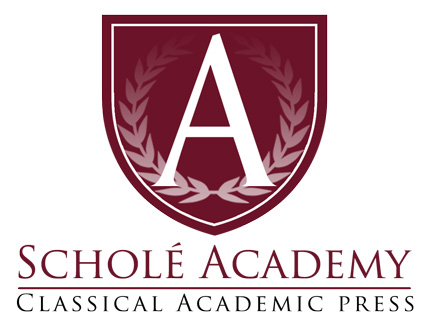 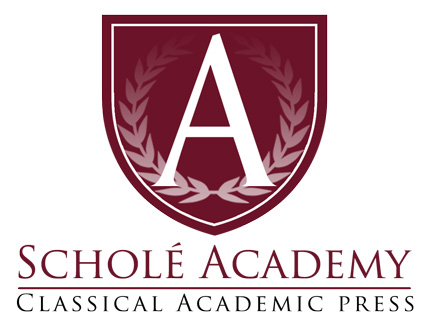 Eligible Students:Rising 7th - 12th graders: Previous painting or drawing experience is not necessary for this course. We will begin with foundational skills and slowly build in complexity. A sense of wonder, creative courage, and perseverance are beneficial postures for flourishing in this course.Class Start Date: September 6, 2022Orientation Session: Tuesday, August 30, 2022 at 4:30pm (EST) End date: January 20, 2023Section 1 Class Times: Tuesdays and Thursdays: 2:00pm–3:15pm (EST)Section 2 Class Times: Tuesdays and Thursdays: 5:00pm–6:15pm (EST)Instructor: Mrs. Nicole ParnellE-mail: nleubecker.scholeacademy@gmail.comSchedule for Introduction to Painting:Class Sessions Dates: Classes will take place on Tuesdays and Thursdays for 16 weeks and 32 classes **Please note the above dates and times are the anticipated class sessions for this course. However, all dates are subject to change as the instructor’s circumstances might dictate (e.g. illness, family emergency). Any classes canceled by the instructor will be made up at an alternate time designated by the instructor.Introduction to Painting  Course Map:	Quarter 1Painting in Classical and Contemporary Art Painting ProceduresIntroduction to Shape and ValueQuarter 2Introduction to Color: Value, Saturation, and Hue Introduction to CompositionFinal Project: Independent StudyOffice Hours:  In addition to scheduled class times, I will be available to meet with students and parents by appointment to answer questions or review class material. Required Course Materials:-Paints
Titanium White (at least 150ml) Yellow Ochre (at least 37ml) Cadmium Yellow (at least 37ml) Cadmium Red (at least 37ml) Alizarin Crimson (at least 37ml) Ultramarine Blue (at least 37ml) Burnt Umber (at least 37ml) Ivory Black (at least 37ml) *You may use acrylic or oil paints for this class. If you choose to use oil paints, you will
also need to buy medium. I recommend Gamsol Oil. -Brushes
You will want a variety of long-handled oil/acrylic paint brushes. Look for “round,” “alat,” and “ailbert” styled brushes. You should have a few larger brushes (up to an inch wide) as well as a handful of smaller brushes. -Palette
Paint palettes come in several different styles. I recommend a glass palette as they will be the easiest to keep clean. You may also buy a wooden palette or a pad of dis- posable paper palettes. Your palette should be no smaller than 9x12”.
*If you choose to purchase a glass palette, I recommend also purchasing a razor scraper which can be used to scrape up dried paint. -Sketchbook
-Blue painter’s tape
-At least one palette knife
-A small glass jar with a lid -Pad of 9x12” Bristol Board -Pad of 12x16” Canvas Paper *Use the following link to view an example shopping list. Please note that it is OK if you de- cide to purchase other brands/variations of these materials. Drawing with Color Course Description: Throughout this course, students will explore art making through the medium of paint. Our class time will comprise of group demonstrations, individual instruction, work-time, and class discussion. Students do not need any prior art experience. The class will start simple dealing with foundational principles of shape and value. Course material will gradually build in complexity, ending with emphasis on working from observation, creating dynamic compositions, and color mixing. Students will practice thinking like an artist. They will engage in the whole creative process from generating ideas, making intentional decisions with each aspect of their work, and reflecting on what they have made. Students will be encouraged to practice exercises taught in class and may need to work out- side of class to complete projects. Along with hands-on studio work, students will participate in regular class critiques, creating a forum for the group to constructively collaborate and discuss creative outcomes. Individual artist statements will be required with most finished pieces of work, giving students another opportunity to articulate their interpretive intent and their understanding of process and design concepts. Students can also expect ongoing dialogues about art in history, the Christian imagination in relationship to faith and the arts, and the role of the arts in the Church. The hope of the instructor is that through engagement in the class, students will be brought to a deeper appreciation of the visual world and the creative love of its Maker. Student Expectations Students are expected to arrive to class on time with their needed materials prepped and ready to use. Students are expected to listen attentively and participate actively in class discussions and exercises. Each individual is responsible for staying up to date with classwork/assignments and for taking the initiative to reach out when in need of help. Unless due to emergency or illness, students are expected to communicate absences with me at least a full day prior to the class in question. Unexcused absences and tardiness will affect the student’s class participation grade. Student Evaluation: GradingI will be providing  feedback/critique constantly through zoom as well as in writing. In addition to this, I will assign the following grades to the student’s level of achievement: magna cum laude (with great praise); cum laude (with praise); satis (sufficient, satisfactory) and non satis (not sufficient).  Ideally, every average student working diligently should do praiseworthy work (cum laude).  Those who excel beyond this expectation will be the magna cum laude students.  Students who do adequate but not praiseworthy work be designated satis.  Non satis means lacking sufficiency or adequacy.Student Evaluation: Mastery Portrait At the completion of this course cum laude students will be able to… • Operate successfully in a studio setting and care for their materials
• Build up a complex scene by first breaking it down into simple shapes
• Understand the relationship between hue, value, and saturation
• Mix any observed color using only a primary palette
• Articulate different types of compositions and set up compositions of their own• Critique their own and other’s art in an informed manner
• Make intentional artistic decisions and investigate self-generated ideas Student Evaluation: Assignments, Types & WeightsStudents will be evaluated in the following categories: Class Participation: 30%Homework and Exercises: 20% Projects: 50%Student Evaluation: Academic DishonestyStudents will spend the majority of the class creating original pieces of art. Claiming someone else’s work as your own is a serious and punishable offense. A plagiarized assignment will result in a failing grade.The Virtual Classroom:We will be using the free online “virtual classroom” software provided by Zoom, one of the leading companies that provides such software.  The virtual classroom will provide students with interactive audio, text chat and an interactive whiteboard in which texts, diagrams, video and other media can be displayed and analyzed. We will provide students with a link (via email) that will enable students to join the virtual classroom.Specific information regarding the technology used by Scholé Academy (including required technology) can be found by visiting the Technology in the Classroom section of the Student Parent Handbook.  Students will submit documents by scanning and uploading them to their personal computer, then submitting  those files of their work to the designated Schoology assignment folder.  About the Instructor:Nicole Parnell holds a Bachelor of Fine Art in Studio Art from Messiah University, and specializes in two-dimensional studies. In addition to teaching, Nicole works as a freelance Artist in a broad range of mediums, including drawing, painting, and illustration. Her work has been exhibited in galleries such as the Susquehanna Art Museum, The Square Halo Gallery and the Aughinbaugh Gallery of Messiah University. Nicole is excited to share her passion for art and to continually explore with students what it means to be made in the image of God, and to demonstrate God's nature as a Creator through our ability to create. Nicole has extensive experience working with students of all ages and from a variety of educational backgrounds, particularly homeschoolers, and students transitioning to virtual learning. She is appreciative of the opportunity to teach through Scholé Academy, and is eager to foster artistic reverence, wonder, and growth, and to provide students with a faith-based creative environment. 